Publicado en Barcelona el 11/11/2020 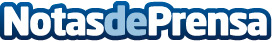 Housfy lanza un motor de recomendación para encontrar la mejor hipotecaHousfy usa un algoritmo que analiza el mercado hipotecario, entre más de 120 productos de una veintena de bancos, y establece la mejor opción para cada usuario basándose en sus necesidades y situación financiera. La herramienta ha incrementado un 50% la ratio de éxito de las operaciones de la compañía. El negocio hipotecario de Housfy crece cerca de un 50% por trimestre desde 2019 y cierra la firma de 120 préstamos al mesDatos de contacto:Comunicación Housefy931 76 00 99Nota de prensa publicada en: https://www.notasdeprensa.es/housfy-lanza-un-motor-de-recomendacion-para Categorias: Inmobiliaria Finanzas Madrid Cataluña Emprendedores http://www.notasdeprensa.es